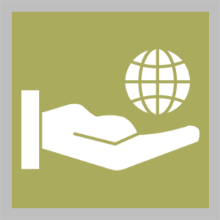 Target CompanyDesired LocationWhy this is a good target for me?Are there any current job openings?Who do I know that can help me get to a decision maker within this company at this location?ABC CompanyCity, StateABC has a headquarter facility here in my area.  They would most likely need someone with my background at this facility.Yes, there is a job opening for a Job Title that I found on SimplyHired. I have applied online.John Smith is a vendor at ABC company who I have worked with in the past.Mary Morgan is a neighbor who I think might have worked there in the past.No contacts – need help.The title of the most likely decision maker for my function is the VP of Operations and would be located at the company headquarters.